Отчет по проведению месячника по охране труда.С 01.04.2019 по 30.04.2019г. в МБДОУ № 3 (далее ДОУ) в  соответствии с приказом от 25.03.2019г.  № 38  проведен месячник по охране труда. Цель месячника охраны труда – совершенствование работы по улучшению условий и охраны труда в ДОУ.Задачи месячника охраны труда:·Повышение заинтересованности работодателя в создании безопасных условий труда работникам;·Предупреждение производственного травматизма.·Улучшение взаимодействия на всех уровнях управления охраной труда;· Информационное обеспечение и пропаганда положительного опыта работы по улучшению условий и охраны труда.Охрана труда в ДОУ   представляет собой систему сохраненияжизни и здоровья работников в процессе трудовой деятельности, включающей нормативно-правовые, социально-экономические, организационно-технические, санитарно-гигиенические и другие мероприятия. Все работники были ознакомлены с планом проведения в ДОУ месячника по охране труда. Информационный материал размещен на стенде  «Охрана труда».Рабочая группа проводила мероприятия в соответствии с планом мероприятий месячника.С сотрудниками проведены следующие мероприятия:В течение месяца была проведена  ревизия  инструкций по охранеТруда. Все  инструкции  действительны,  согласованы, утверждены.Медицинский осмотр сотрудников ДОУ проведен в полном объеме в марте 2019г.  Все сотрудники имеют допуск к работе.Для оздоровления воспитанников и сотрудников используется ароматерапия, фиточай. Систематически проводятся физминутки для воспитанников (в процессе НОД), для сотрудников ДОУ в течение  рабочего дня.В ДОУ имеются средства пожаротушения: огнетушители в количестве 11 штук,  проверены и перезаряжены (о чем имеется соответствующая запись в журнале «Учета огнетушителей»).В апреле 2019г. проведена  обработка чердачных перекрытий огнезащитным составом.В рамках проведения месячника по охране труда в ДОУ была проведена «Неделя  Здорового питания».   Рабочая группа, параллельно отслеживала состояние и исправность технологического оборудования на пищеблоке, выполнение инструкций по охране труда.  Нарушений не обнаружено.Вся информация о проведенных мероприятиях была размещена на сайте ДОУ (план проведения месячника по охране труда, отчет о проведении месячника, фотоматериал).Во время проведения месячника по охране труда в ДОУ были проведены следующие мероприятия с воспитанниками:проведены серия занятий по ОБЖ «Забочусь о своем здоровье сам»;оформлены уголки по безопасности дорожного движения в группах;проведены занятия с детьми по предупреждению фактов терроризма;проведение беседы с  детьми: «Опасные предметы», «Берегись огня», «Ребенок и другие люди»;Чтение художественной литературы, проведение бесед, конкурс рисунков, драматизаций сказок;конкурс детского рисунка для детей старшего дошкольного возраста  « Я люблю тебя, жизнь»;тренировочные мероприятия по эвакуации воспитанников и персонала ДОУ на случай пожара;Итоги месячника подведены на общем собрании работников ДОУ, от 30.04.2019г. протокол № 4.В результате месячника отмечено:Помещения ДОУ оборудованы в соответствии с требованиями охраны труда, выполняются инструкции, требования пожарной безопасности и трудовой дисциплины.Педагоги систематически проводят тематические занятияс воспитанниками, по обучению  основам безопасности жизнедеятельности в ДОУ и дома. Конкурс рисунка « Я люблю тебя жизнь»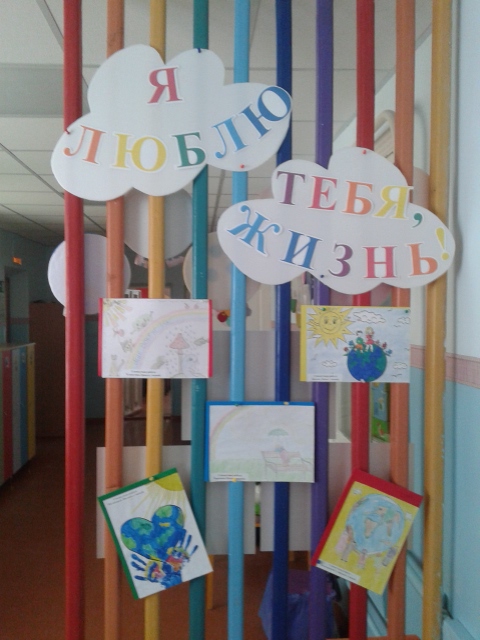 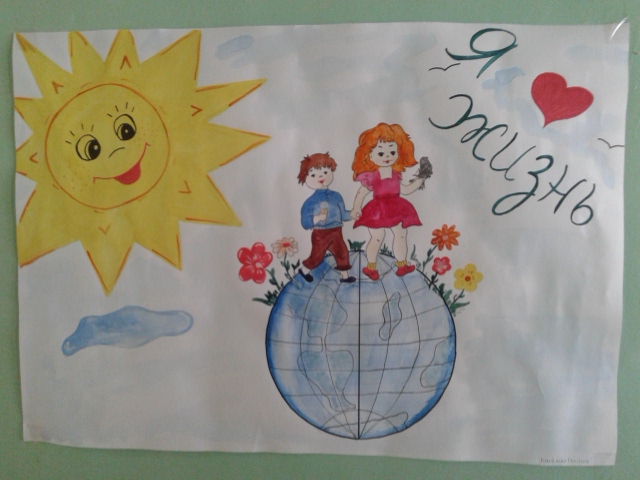 Работа по охране труда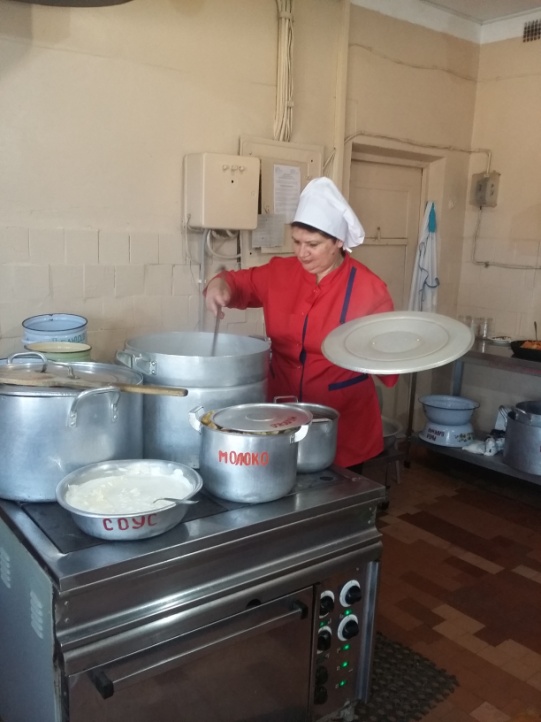 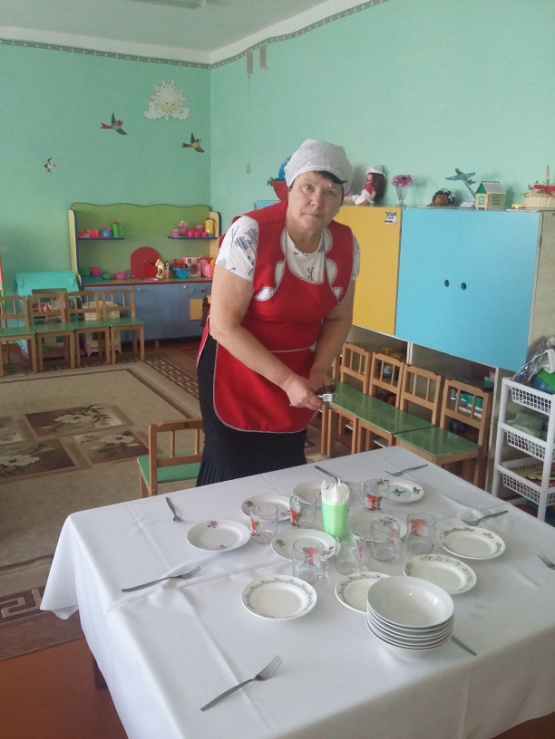 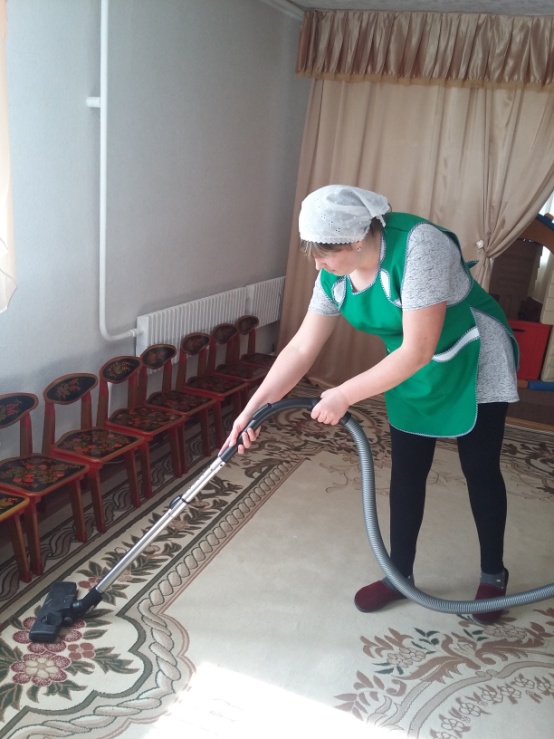 